Конспект занятия по познавательно-речевому развитиюОбразовательная область «Чтение художественной литературы»Тема:«Любимый сказочный герой»Группа: средняя. Воспитатель: Балина С.М.Цель: Закрепить знания детей о прочитанных литературных произведениях, представления о жанровых особенностях сказки, рассказа, стихотворения. Формировать образность речи детей. Развивать внимание, мышление, память, умение передавать характерные черты сказочного героя.Предполагаемый результат:Умеет поддерживать беседу, высказывает свою точку зрения; выражает положительные эмоции. Называет героев сказок, рассказов, стихотворений. Знает названия прочитанных книг.Предварительная работа: Рассматривание, чтение детской художественной литературы, знакомство с художниками, писателями, поэтами, с их творчеством. Разучивание стихов.Оборудование для занятия:Выставка детских книг.                                                           Иллюстрации к сказкам. Атрибуты для драматизации сказок.Литература: 1. «ОТ РОЖДЕНИЯ ДО ШКОЛЫ». Основная общеобразовательная программа дошкольного образования/ Под ред. Н.Е. Вераксы, Т. С. Комаровой, М. А. Васильевой. - М.: МОЗАИКА-СИНТЕЗ, 2010.	2. «Развитие речи детей 5-6 лет», Москва: Издательский центр         «Вонтана-Граф», 2008г.	3. «Комплексные занятия» по программе «ОТ РОЖДЕНИЯ ДО ШКОЛЫ». / Под ред. Н.Е. Вераксы, Т. С. Комаровой, М. А. Васильевой1 часть.         Воспитатель рассказывает детям о том, что над созданием книги работает много людей. Вначале писатель пишет книгу, потом книга попадает в издательство, там книгу редактируют, печатают. Художник – оформитель рисует к ней иллюстрации, обложку. После этого книга попадает в магазин, в библиотеку, а оттуда к детям.         Рассказ воспитателя сопровождается показом красочно оформленных книг, часть  из которых знакома детям. Увидев знакомую книгу , дети скажут как она называется, о чём или о ком она, кто написал эту книгу, что в ней особенно понравилось.2 часть.Воспитатель: а сейчас я узнаю хорошо ли вы знаете сказки?Воспитатель показывает иллюстрации к сказкам «Три поросёнка», «Теремок», «Заюшкина избушка», «Кот в сапогах», «Три медведя», «Кукушка», «Царевна – лягушка», «Волк и семеро козлят», «Лиса и рак», «Колобок», «Лиса и волк», «По щучьему велению», «Сестрица Алёнушка и братец Иванушка».3 часть.   Проводится игра «Узнай героя сказки». Воспитатель читает отрывки произведений, дети называют главного героя, и ,если знают ,  автора произведения.Я рычу и кричу,И ушами шевелю«Погодите, не спешите,Я вас мигом проглочу»                            ( К. Чуковский,  «Тараканище»).«Ладно, ладно побегуВашим детям помогуТолько где же вы живётеНа горе или в болоте?»                             (К. Чуковский, «доктор Айболит»).«У меня на ножкахКрасные сапожкиНа сапожках лак, лакА серёжки бряк, бряк».	(«Кошкин дом», кошка).«Как я дворником служилДом хозяйский сторожилУ ворот стоял стрелоюПосторонних гнал долой».                               («Кошкин дом», кот Василий).«Появилась я на светВ чашечке цветкаИ была я ростомНе выше ноготка».                              (Дюймовочка)Помогла нам яблонькаПомогла нам печкаПомогла хорошая голубая речка.Все нам помогали,Все нас укрывалиК батюшке и матушкеМы домой попали.Кто унёс братишку,Назовите книжку.                              («Гуси – лебеди»).Сейчас потолкуем о книжке другойТут синее море, тут берег морскойКто-то поймает и что-то попроситО жадной старухе рассказ тут пойдётА жадность, ребята, к добру не ведётА кончится дело всё тем же корытомНо только не новым, а старым, разбитым.                                  ( «Сказка о рыбаке и рыбке»). «Ах ты Петя – простотаСплоховал немножкоНе послушался котаВыглянул в окошко…»(«Петушок – золотой гребешок»).4часть.Воспитатель предлагает детям вставить в стихотворение пропущенное слово.                                 1. Идёт …. качается	Вздыхает на ходу	- Ох, доска кончается	Сейчас я упаду.	2. Я люблю свою ….                                     Причешу ей шёрстку гладко                                      Гребешком приглажу хвостик                                      И верхом поеду в гости.                                  3. Нет, напрасно мы решили                                      Прокатить кота в машине                                      Кот кататься не привык                                      Опрокинул …. .	4. …. построим сами                                       Понесёмся над лесами,                                       Понесёмся над лесами,                                       А потом вернёмся к маме.5 часть.Игра-викторина.1. За кого держалась Жучка?2. Кто одолел тараканище?3. Кто из трёх поросят построил самый прочный дом?4. В какой сказке девочка взяла самую большую ложку и поела из самой большой чашки?5. В сказке С.Михалкова поросята проучили злого волка. Сколько было поросят и как их звали?6. Как звали медведей в сказке Л.Толстого «Три медведя»?7. Какую песенку пел колобок?8. Кто жил в теремке?9. Кто приходил в гости к Мухе-Цокотухе?      В конце занятия дети показывают инсценировку по сказкам «Колобок», «Теремок». 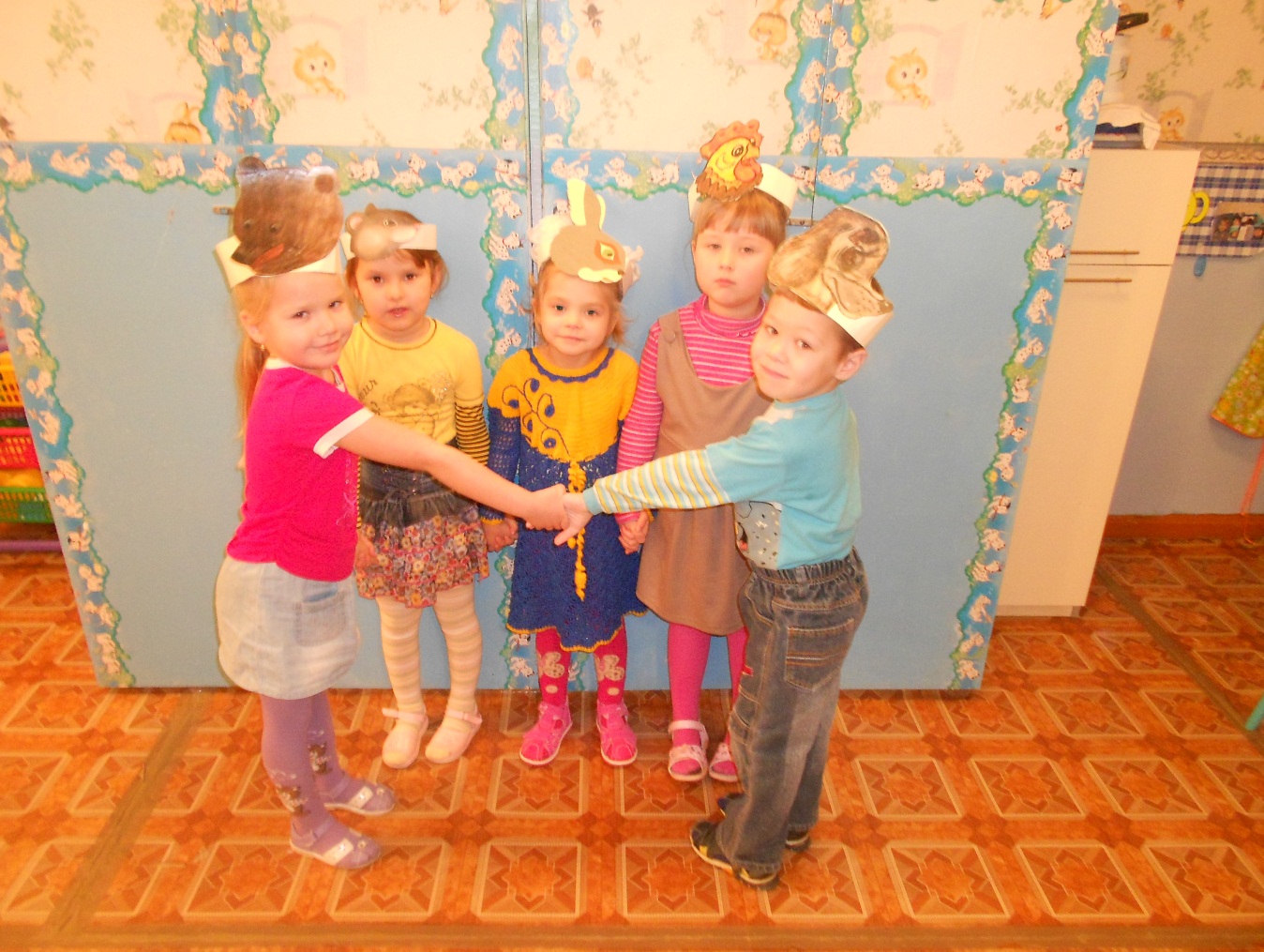 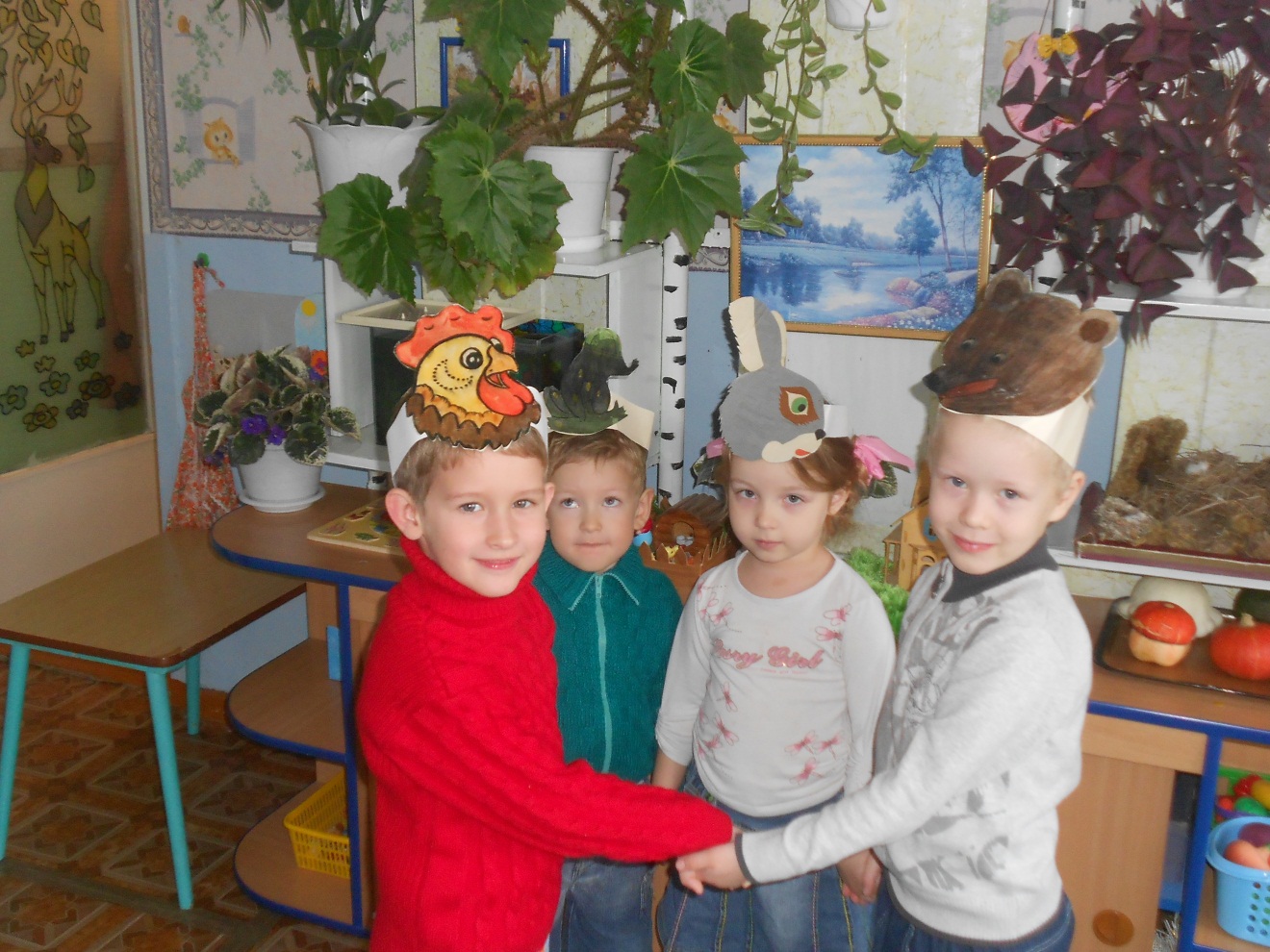 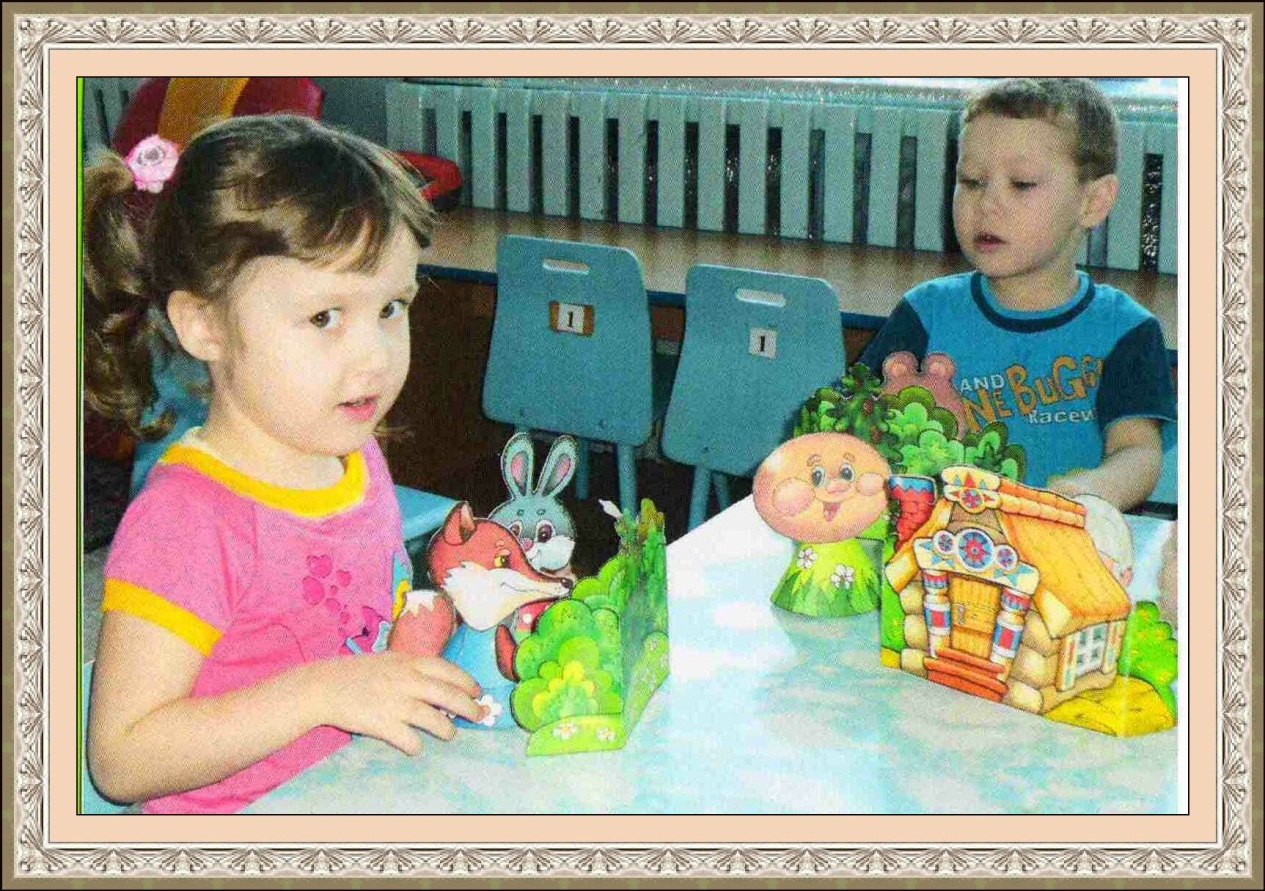 Приложение.Сидит в корзине девочкаУ мишки за спинойОн сам того не ведаяНесёт её домой.Ну, отгадали загадку?Тогда скорей ответьНазванье этой сказки… .  (Маша и медведь)А теперь про чей – то домРазговор мы заведёмВ нём богатая хозяйкаПрипеваючи жила,Но беда пришла нежданноЭтот дом сгорел дотла.     (Кошкин дом)В этой книжке имениныМного было там гостейА на этих именинахПоявился вдруг злодейОн хотел убить хозяйкуЧуть её не погубилНо коварному злодеюКто-то голову срубил.     (Муха-цокотуха)Перед волком он дрожал     От медведя убежал     А лисице на зубок     Всё ж попался ….         (Колобок)Фруктово-ягодная страна     В одной из книжек есть она	А в ней герой – мальчонка овощной            Он храбрый, справедливый, озорной      (Чипполино)С букварём шагает в школуДеревянный мальчуганПопадает вместо школыВ полотняный балаган.Как зовётся эта книжка?Как зовётся сам мальчишка?     (Буратино)Он и весел и не злобенЭтот милый чудачокС ним хозяин – мальчик РобинА приятель – Пятачёк.Для него прогулка – праздникИ на мёд особый нюхЭто плюшевый проказникМедвежонок ….         (Вини-пух)Он дружок зверям и детямОн живое существоНо таких на целом светеБольше нет ни одногоПотому что он не птицаНе тигрёнок, ни лисица,Не котёнок, не щенок,Не волчонок, не сурокНо заснята для киноИ известно всем давноЭта милая мордашкаА зовётся ….         (Чебурашка)